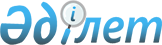 О внесении изменений в решение Баянаульского районного маслихата от 25 декабря 2020 года № 368/65 "О Баянаульском районном бюджете на 2021 - 2023 годы"Решение Баянаульского районного маслихата Павлодарской области от 21 июля 2021 года № 47/6. Зарегистрировано в Министерстве юстиции Республики Казахстан 4 августа 2021 года № 23860
      Баянаульский районный маслихат РЕШИЛ:
      1. Внести в решение  Баянаульского районного маслихата "О Баянаульском районном бюджете на 2021 - 2023 годы" (зарегистрированное в Реестре государственной регистрации нормативных правовых актов под № 7114) от 25 декабря 2020 года № 368/65 следующие изменения:
      1) пункт 1 указанного решения изложить в новой редакции:
      "1. Утвердить Баянаульский районный бюджет на 2021 - 2023 годы согласно приложениям 1, 2, 3 соответственно, в том числе на 2021 год в следующих объемах:
      1) доходы – 8659714 тысяч тенге, в том числе:
      налоговые поступления – 1888781 тысяч тенге;
      неналоговые поступления – 7871 тысяч тенге;
      поступления от продажи основного капитала – 3750 тысяч тенге;
      поступления трансфертов – 6759312 тысяч тенге;
      2) затраты – 9393047 тысяч тенге;
      3) чистое бюджетное кредитование – 366739 тысяч тенге, в том числе: 
      бюджетные кредиты – 428799 тысяч тенге;
      погашение бюджетных кредитов – 62060 тысяч тенге;
      4) сальдо по операциям с финансовыми активами – 0 тенге;
      5) дефицит (профицит) бюджета – -1100072 тысяч тенге;
      6) финансирование дефицита (использование профицита) бюджета – 1100072 тысяч тенге.";
      2) пункт 4-1  указанного решения изложить в новой редакции: 
      "4-1. Учесть, что в районном бюджете на 2021 год предусмотрены целевые текущие трансферты бюджетам сельских округов и поселка Майкаин в следующих объемах:
      8139 тысяч тенге – на установление доплат к должностному окладу за особые условия труда управленческому и основному персоналу в организациях культуры и архивных учреждениях;
      44870 тысяч тенге – на выплату бонусов административным государственным служащим;
      750 тысяч тенге – на ремонт автотранспорта акима Куркелинского сельского округа;
      78858 тысяч тенге – на реализацию мероприятий по социальной и инженерной инфраструктуре в сельских населенных пунктах в рамках проекта "Ауыл-Ел бесігі";
      345621 тысяч тенге – на проведение мероприятий коммунального хозяйства и ремонта внутрипоселковых дорог.";
      3) приложение 1 к указанному решению изложить в новой редакции согласно приложению, к настоящему решению.
      2. Настоящее решение вводится в действие с 1 января 2021 года. Баянаульский районный бюджет на 2021 год (с изменениями)
					© 2012. РГП на ПХВ «Институт законодательства и правовой информации Республики Казахстан» Министерства юстиции Республики Казахстан
				
      Секретарь  Баянаульского районного маслихата 

Т. Қасен
Приложение
к решению маслихата от
21 июля 2021 года
№ 47/6Приложение 1
к решению Баянаульского
районного маслихата
от 25 декабря 2020 года
№ 368/65
Категория
Категория
Категория
Категория
Категория
Класс
Класс
Класс
Класс
Подкласс
Подкласс
Подкласс
Наименование
Сумма (тысяч тенге)
1
2
3
4
5
1. Доходы
8659714
1
Налоговые поступления
1888781
01
Подоходный налог
858623
1
Корпоративный подоходный налог
51724
2
Индивидуальный подоходный налог
806899
03
Социальный налог
702150
1
Социальный налог
702150
04
Налоги на собственность
265897
1
Налоги на имущество
265897
05
Внутренние налоги на товары, работы и услуги
59134
2
Акцизы
1575
3
Поступления за использование природных и других ресурсов
50589
4
Сборы за ведение предпринимательской и профессиональной деятельности
6970
08
Обязательные платежи, взимаемые за совершение юридически значимых действий и (или) выдачу документов уполномоченными на то государственными органами или должностными лицами
2977
1
Государственная пошлина
2977
2
Неналоговые поступления
7871
01
Доходы от государственной собственности
3074
5
Доходы от аренды имущества, находящегося в государственной собственности
3000
7
Вознаграждения по кредитам, выданным из государственного бюджета
74
06
Прочие неналоговые поступления
4797
1
Прочие неналоговые поступления
4797
3
Поступления от продажи основного капитала
3750
03
Продажа земли и нематериальных активов 
3750
1
Продажа земли
3500
2
Продажа нематериальных активов
250
4
Поступления трансфертов
6759312
01
Трансферты из нижестоящих органов государственного управления
66
3
Трансферты из бюджетов городов районного значения, сел, поселков, сельских округов
66
02
Трансферты из вышестоящих органов государственного управления 
6759246
2
Трансферты из областного бюджета
6759246
Функциональная группа
Функциональная группа
Функциональная группа
Функциональная группа
Функциональная группа
Функциональная группа
Функциональная подгруппа
Функциональная подгруппа
Функциональная подгруппа
Функциональная подгруппа
Функциональная подгруппа
Администратор бюджетных программ
Администратор бюджетных программ
Администратор бюджетных программ
Администратор бюджетных программ
Программа
Программа
Программа
Наименование
Сумма (тысяч тенге)
1
2
3
4
5
6
2. Затраты
9393047
01
Государственные услуги общего характера
956609
1
Представительные, исполнительные и другие органы, выполняющие общие функции государственного управления
249171
112
Аппарат маслихата района (города областного значения)
24928
001
Услуги по обеспечению деятельности маслихата района (города областного значения)
24128
003
Капитальные расходы государственного органа
800
122
Аппарат акима района (города областного значения)
224243
001
Услуги по обеспечению деятельности акима района (города областного значения)
176563
003
Капитальные расходы государственного органа
2060
113
Целевые текущие трансферты нижестоящим бюджетам
45620
2
Финансовая деятельность
71598
452
Отдел финансов района (города областного значения)
71598
001
Услуги по реализации государственной политики в области исполнения бюджета и управления коммунальной собственностью района (города областного значения)
44812
003
Проведение оценки имущества в целях налогообложения
1132
010
Приватизация, управление коммунальным имуществом, постприватизационная деятельность и регулирование споров, связанных с этим
4424
028
Приобретение имущества в коммунальную собственность
21230
5
Планирование и статистическая деятельность
34506
453
Отдел экономики и бюджетного планирования района (города областного значения)
34506
001
Услуги по реализации государственной политики в области формирования и развития экономической политики, системы государственного планирования
34506
9
Прочие государственные услуги общего характера
601334
454
Отдел предпринимательства и сельского хозяйства района (города областного значения)
48713
001
Услуги по реализации государственной политики на местном уровне в области развития предпринимательства и сельского хозяйства
48713
810
Отдел реального сектора экономики района (города областного значения)
552621
001
Услуги по реализации государственной политики на местном уровне в области жилищно-коммунального хозяйства, пассажирского транспорта, автомобильных дорог, строительства, архитектуры и градостроительства
94915
113
Целевые текущие трансферты нижестоящим бюджетам
457706
02
Оборона
34910
1
Военные нужды
18798
122
Аппарат акима района (города областного значения)
18798
005
Мероприятия в рамках исполнения всеобщей воинской обязанности
18798
2
Организация работы по чрезвычайным ситуациям
16112
122
Аппарат акима района (города областного значения)
16112
006
Предупреждение и ликвидация чрезвычайных ситуаций масштаба района (города областного значения)
1685
007
Мероприятия по профилактике и тушению степных пожаров районного (городского) масштаба, а также пожаров в населенных пунктах, в которых не созданы органы государственной противопожарной службы
14427
06
Социальная помощь и социальное обеспечение
761751
1
Социальное обеспечение
200498
451
Отдел занятости и социальных программ района (города областного значения)
200498
1
2
3
4
5
6
005
Государственная адресная социальная помощь
200498
2
Социальная помощь
512519
451
Отдел занятости и социальных программ района (города областного значения)
512519
002
Программа занятости
299793
006
Оказание жилищной помощи
2809
007
Социальная помощь отдельным категориям нуждающихся граждан по решениям местных представительных органов
91714
010
Материальное обеспечение детей-инвалидов, воспитывающихся и обучающихся на дому
2167
014
Оказание социальной помощи нуждающимся гражданам на дому
4003
017
Обеспечение нуждающихся инвалидов протезно-ортопедическими, сурдотехническими и тифлотехническими средствами, специальными средствами передвижения, обязательными гигиеническими средствами, а также предоставление услуг санаторно-курортного лечения, специалиста жестового языка, индивидуальных помощников в соответствии с индивидуальной программой реабилитации инвалида
53325
023
Обеспечение деятельности центров занятости населения
58708
9
Прочие услуги в области социальной помощи и социального обеспечения
48734
451
Отдел занятости и социальных программ района (города областного значения)
48734
001
Услуги по реализации государственной политики на местном уровне в области обеспечения занятости и реализации социальных программ для населения
46573
011
Оплата услуг по зачислению, выплате и доставке пособий и других социальных выплат
2161
07
Жилищно-коммунальное хозяйство
1016677
1
Жилищное хозяйство
3765
810
Отдел реального сектора экономики района (города областного значения)
3765
008
Организация сохранения государственного жилищного фонда
3765
2
Коммунальное хозяйство
1012912
810
Отдел реального сектора экономики района (города областного значения)
1012912
012
Функционирование системы водоснабжения и водоотведения
137705
026
Организация эксплуатации тепловых сетей, находящихся в коммунальной собственности районов (городов областного значения)
6000
028
Развитие коммунального хозяйства
1800
058
Развитие системы водоснабжения и водоотведения в сельских населенных пунктах
867407
08
Культура, спорт, туризм и информационное пространство
449690
1
Деятельность в области культуры
224985
478
Отдел внутренней политики, культуры и развития языков района (города областного значения)
224985
009
Поддержка культурно-досуговой работы
223585
011
Обеспечение сохранности историко - культурного наследия и доступа к ним
1400
2
Спорт
6190
804
Отдел физической культуры, спорта и туризма района (города областного значения)
6190
006
Проведение спортивных соревнований на районном (города областного

значения) уровне
3010
007
Подготовка и участие членов сборных команд района (города областного значения) по различным видам спорта на областных спортивных соревнованиях
3180
3
Информационное пространство
144458
478
Отдел внутренней политики, культуры и развития языков района (города областного значения)
144458
005
Услуги по проведению государственной информационной политики
25507
007
Функционирование районных (городских) библиотек
117932
008
Развитие государственного языка и других языков народа Казахстана
1019
1
2
3
4
5
6
9
Прочие услуги по организации культуры, спорта, туризма и информационного пространства
74057
478
Отдел внутренней политики, культуры и развития языков района (города областного значения)
53046
001
Услуги по реализации государственной политики на местном уровне в области внутренней политики, культуры, развития языков и спорта
33369
003
Капитальные расходы государственного органа
210
004
Реализация мероприятий в сфере молодежной политики
6828
032
Капитальные расходы подведомственных государственных учреждений и организаций
4500
113
Целевые текущие трансферты нижестоящим бюджетам
8139
804
Отдел физической культуры, спорта и туризма района (города областного значения)
21011
001
Услуги по реализации государственной политики на местном уровне в сфере физической культуры, спорта и туризма
21011
10
Сельское, водное, лесное, рыбное хозяйство, особо охраняемые природные территории, охрана окружающей среды и животного мира, земельные отношения
59846
6
Земельные отношения
25484
463
Отдел земельных отношений района (города областного значения)
25484
001
Услуги по реализации государственной политики в области регулирования земельных отношений на территории района (города областного значения)
22884
006
Землеустройство, проводимое при установлении границ районов, городов областного значения, районного значения, сельских округов, поселков, сел
2600
9
Прочие услуги в области сельского, водного, лесного, рыбного хозяйства, охраны окружающей среды и земельных отношений
34362
453
Отдел экономики и бюджетного планирования района (города областного значения)
34362
099
Реализация мер по оказанию социальной поддержки специалистов
34362
12
Транспорт и коммуникации
299316
1
Автомобильный транспорт
299316
810
Отдел реального сектора экономики района (города областного значения)
299316
043
Обеспечение функционирования автомобильных дорог
65000
051
Реализация приоритетных проектов транспортной инфраструктуры
234316
13
Прочие
621909
3
Поддержка предпринимательской деятельности и защита конкуренции
301
454
Отдел предпринимательства и сельского хозяйства района (города областного значения)
301
006
Поддержка предпринимательской деятельности
301
9
Прочие
621608
452
Отдел финансов района (города областного значения)
621608
012
Резерв местного исполнительного органа района (города областного значения) 
34102
810
Отдел реального сектора экономики района (города областного значения)
587506
057
Развитие инженерной инфраструктуры в рамках Государственной программы развития регионов до 2025 года
587506
14
Обслуживание долга
7381
1
Обслуживание долга
7381
452
Отдел финансов района (города областного значения)
7381
013
Обслуживание долга местных исполнительных органов по выплате вознаграждений и иных платежей по займам из областного бюджета
7381
15
Трансферты
5184958
1
Трансферты
5184958
452
Отдел финансов района (города областного значения)
5184958
006
Возврат неиспользованных (недоиспользованных) целевых трансфертов
325508
024
Целевые текущие трансферты из нижестоящего бюджета на компенсацию потерь вышестоящего бюджета в связи с изменением законодательства
4252444
1
2
3
4
5
6
038
Субвенции
607006
3. Чистое бюджетное кредитование
366739
Бюджетные кредиты
428799
10
Сельское, водное, лесное, рыбное хозяйство, особо охраняемые природные территории, охрана окружающей среды и животного мира, земельные отношения
428799
9
Прочие услуги в области сельского, водного, лесного, рыбного хозяйства, охраны окружающей среды и земельных отношений
428799
453
Отдел экономики и бюджетного планирования района (города областного значения)
428799
006
Бюджетные кредиты для реализации мер социальной поддержки специалистов
428799
5
Погашение бюджетных кредитов
62060
01
Погашение бюджетных кредитов
62060
1
Погашение бюджетных кредитов, выданных из государственного бюджета
62060
4. Сальдо по операциям с финансовыми активами
0
5. Дефицит (профицит) бюджета
-1100072
6. Финансирование дефицита (использование профицита) бюджета
1100072